г. Петропавловск-Камчатский                                          «07» июня 2016 годаВ соответствии с распоряжением Губернатора Камчатского края от 01.06.2016 № 614-РПРИКАЗЫВАЮ:1. Внести в приложение к приказу Министерства природных ресурсов и экологии Камчатского края от 25.02.2016 № 29-П «Об утверждении Плана мероприятий по противодействию коррупции на 2016 – 2018 годы в Министерстве природных ресурсов и экологии Камчатского края» следующие изменения:1) в разделе 4 «Повышение эффективности механизмов урегулирования конфликтов интересов, обеспечение соблюдения государственными гражданскими служащими Министерства (далее - гражданские служащие) ограничений, запретов и принципов служебного поведения в связи с исполнением ими должностных обязанностей, а также ответственности за их нарушение»:а) графу 2 пункта 4.1 дополнить словами:«(с учетом ежегодного рассмотрения на заседаниях указанной комиссии вопроса о состоянии работы по выявлению случаев несоблюдения гражданскими служащими, руководителями краевых государственных учреждений требований о предотвращении или об урегулировании конфликта интересов и мерах по ее совершенствованию)»;б) пункт 4.4 изложить в следующей редакции:« »;в) пункт 4.7 изложить в следующей редакции:« »;г) пункт 4.8 признать утратившим силу;д) в графе 2 пункта 4.9 второе предложений изложить в следующей редакции:«Осуществление мониторинга реализации гражданскими служащими, руководителями краевых государственных учреждений обязанности принимать меры по предотвращению и урегулированию конфликта интересов»;е) пункт 4.10 признать утратившим силу;2) в разделе 5 «Взаимодействие Министерства с институтами гражданского общества и гражданами, а также создание эффективной системы обратной связи, обеспечение доступности информации о деятельности Министерства» пункт 5.5 изложить в следующей редакции:« ».2. Контроль за исполнением настоящего приказа оставляю за собой.Министр 					                                                 В.И. ПрийдунСОГЛАСОВАНО:ВРИО заместителя Министра – начальника отдела экономики и организационно-правового обеспечения 				     А.А. КумарьковИсп.Наталья Михайловна Пастушенко41-21-56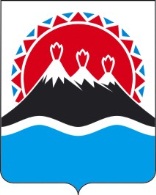 МИНИСТЕРСТВО ПРИРОДНЫХ РЕСУРСОВ И ЭКОЛОГИИ КАМЧАТСКОГО КРАЯПРИКАЗ № _117_-ПО внесении изменений в приложение к приказу Министерства природных ресурсов и экологии Камчатского края от 25.02.2016 № 29-П «Об утверждении Плана мероприятий по противодействию коррупции на 2016 – 2018 годы в Министерстве природных ресурсов и экологии Камчатского края»4.4Соблюдение гражданскими служащими запретов, ограничений и требований, установленных в целях противодействия коррупции, в том числе касающихся получения подарков указанными лицами, выполнения иной оплачиваемой работы, обязанности уведомлять об обращениях в целях склонения к совершению коррупционных правонарушений, и анализ осуществления контрольных мероприятийв течение 2016 – 2018 годовПастушенко Н.М.контроль за соблюдением гражданскими служащими законодательства Российской Федерации о противодействии коррупции, оперативное реагирование на ставшие известными факты коррупционных проявлений4.7Осуществление контроля за применением предусмотренных законодательством Российской Федерации мер юридической ответственности в каждом случае несоблюдения запретов, ограничений и требований, установленных в целях противодействия коррупции, в том числе мер по предотвращению и (или) урегулированию конфликта интересов, а также придание гласности этих случаев, при их установлениив течение 2016 – 2018 годовПастушенко Н.М.обеспечение неотвратимости ответственности за совершение коррупционных правонарушений5.5Организация и проведение комплекса просветительских и разъяснительных мер (заседания «круглых столов», «прямых линий») по соблюдению гражданскими служащими запретов, ограничений и требований, установленных в целях противодействия коррупции, в том числе с участием общественных организаций, уставной задачей которых является участие в противодействии коррупции, и других институтов гражданского обществав течение 2016 – 2018 годовПастушенко Н.М.обеспечение открытости при обсуждении принимаемых в Министерстве мер по вопросам противодействия коррупции